OSCAR Highly Skilled RadiographerExperienced Healthcare ProfessionalAwarded a Certificate of Distinction for having obtained the 4th place in the Radiologic Technologists Licensure Examination, 2001, PhilippinesCAREER EXPERIENCEPart-time General Radiographer at Curie Diagnostic Lab, Inc.in Dumaguete City, Negros Oriental 6200 Philippinesfrom July-2015 to April-20165-years CT Technologist, General Radiographerat Silliman University Medical Center Foundation, Inc.in Dumaguete City, Negros Oriental 6200 Philippines from 01-February-2010 to 31-May-20158-years CT Technologist, General Radiographerat Holy Child Hospitalin Dumaguete City, Negros Oriental 6200 Philippines from 01-July-2002 to 31-December-2009ELIGIBILITYDHA Eligibility issued on 18-May-2016Licensed by Professional Regulation Commission - PhilippinesRegistration Date: 09-July-2001Valid Until: 10-June-2018EDUCATIONBachelor of Science in Radiologic TechnologyIligan Medical Center CollegeIligan City, Lanao del Norte, 9200 PhilippinesRELATED EXPERIENCEGeneral Radiographer (Part-time)at Curie Diagnostic Lab, Inc.in Dumaguete City, Negros Oriental 6200 Philippinesfrom July-2015 to April-2016Curie Diagnostic Lab, Inc. is the first non-hospital based diagnostic healthcare provider in Dumaguete City since 1995 bringing years of quality healthcare in laboratory, x-ray, ultrasound, ECG tests and services, trusted by many doctors.Radiology Section Medical Equipment	X-ray MachineGE Tubehead @ 300-mA and 115-kVJob DescriptionPerforms routine radiological examinations of the Chest, Extremities and Spine.Observes safe exposure factors, operating instructions and maintenance schedules of  radiological machines and equipments.Practices compassionate patient care.Carry-out diagnostic procedures, producing diagnostic radiographs, radiation safety and equipment maintenance.CT Technologist, General Radiographerat Silliman University Medical Center Foundation, Inc.in Dumaguete City, Negros Oriental 6200 Philippinesfrom 01-February-2010 to 31-May-2015Silliman University Medical Center Foundation, Inc. is a private tertiary hospital with a level IV license given by the Department of Health of the Philippines with a 250-bed capacity and an approved Residency training on Family Medicine, Pediatrics and Internal Medicine. Its Radiology Department provides medical imaging services in general radiography, computed tomography, mammography, ultrasound, echocardiography and interventional radiology.Radiology Department Medical EquipmentsCT Scan MachinesSIEMENS’ SOMATOM Definition ASGE’s CT MAX 640X-ray MachinesSHIMADZU’s DAR-8000i @ 800-mA and 150-kVHITACHI’s PC-125B @ 500-mA and 150-kVSHIMADZU’s MobileArt ECO @ 200-mA and 125–kVPACS / RISCANDELIS ImageGrid PlatformiCRco’s  iCR 3600LFKODAK’s DRYVIEW 5800 Laser ImagerJob DescriptionRotating through all aspects of general radiography, digital fluoroscopy, orthopaedics, trauma, mobile, theater, interventional radiography and CT scan.Observes safe exposure factors, operating instructions and maintenance schedules of radiological machines and equipments.Practices compassionate patient care.Offers almost complete radiological services from carrying-out diagnostic procedures, producing diagnostic radiographs, radiation safety and equipment maintenance.CT Technologist, General Radiographerat Holy Child Hospitalin Dumaguete City, Negros Oriental 6200 Philippinesfrom 01-July-2002 to 31-December-2009Holy Child Hospital is a private tertiary hospital with a level III license given by the Department of Health of the Philippines with a 200-bed capacity and an approved Family Medicine Residency training. Its Radiology Department serves medical imaging in general radiography, computed tomography, mammography, ultrasound and interventional radiology.Radiology Department Medical EquipmentsCT Scan MachineSHIMADZU’s SCT-4800TFZX-ray MachinesSHIMADZU’s SHIMAVISION AX QUATRO @ 500-mA and 150-kVSHIMADZU’s EZY-Rad @ 200-mA and 125-kVSHIMADZU’s MobileArt ECO @ 200-mA and 125–kVPACS / RISKODAK’s DRYVIEW 6800 Laser ImagerJob DescriptionRotating through all aspects of general radiography, digital fluoroscopy, orthopaedics, trauma, mobile, theater, interventional radiography and CT scan.Observes safe exposure factors, operating instructions and maintenance schedules of radiological machines and equipments.Practices compassionate patient care.Offers almost complete radiological services from carrying-out diagnostic procedures, producing diagnostic radiographs, radiation safety and equipment maintenance.AFFILIATION, TRAINING AND SEMINARRegular Member of Philippine Association of Radiologic Technologists IncorporatedCompleted the Technical and Clinical Training for SOMATOM Definition AS, 2011Attended the 42nd Annual National Convention for Radiologic Technologists, 2011Completed a Customer Service Program, The Habit of Customer Infatuation, 2011Job Seeker First Name / CV No: 1766706Click to send CV No & get contact details of candidate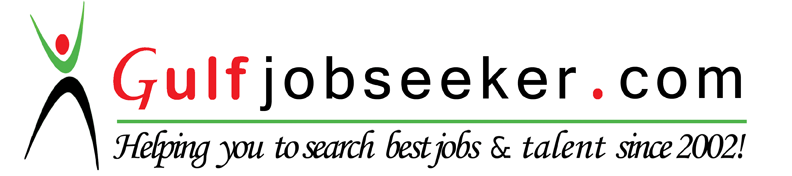 